ODGOJNO – OBRAZOVNO PODRUČJE: UPOZNAVANJE ŠKOLE I RADNE OKOLINEZADATAK: POGLEDAJTE SLIKE, RECITE ŠTO JE NA NJIMA I OBOJITE IH. NAPIŠITE I PROČITAJTE RIJEČI OD PONUĐENIH SLOVA!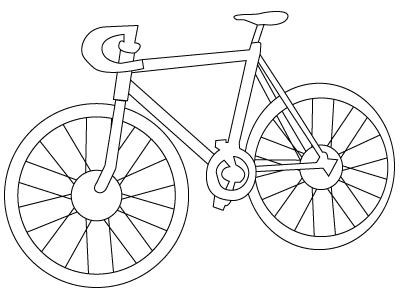 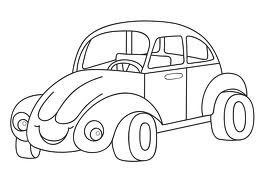 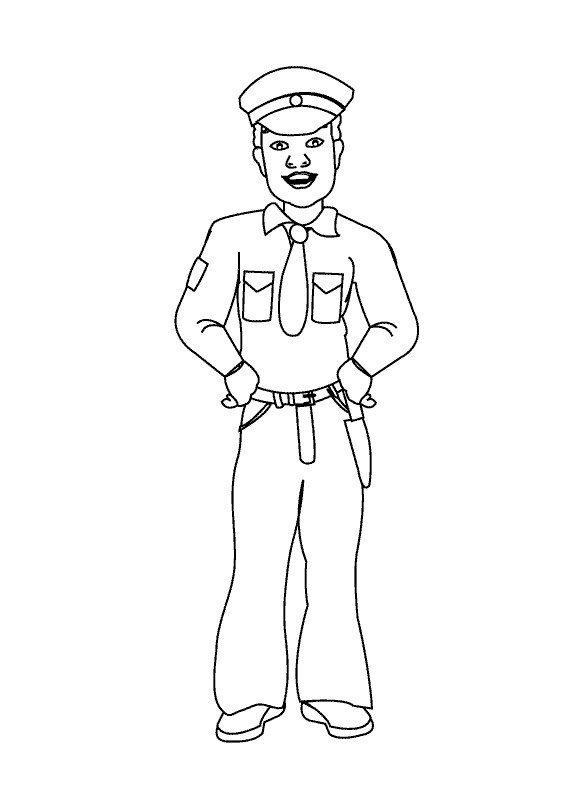 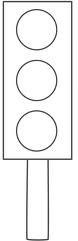 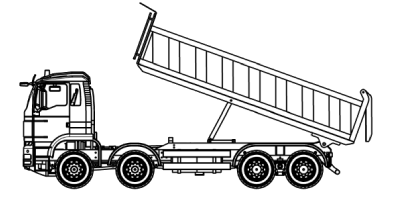 * Slike su uzete s internetskih stranica:http://senhat.ba/wp-content/uploads/2019/01/slika-4-IKONA-gradevinski-radovi-4.pngpromet_marijela.pdfB L I K I C T O U A A J A P C O I C L A M S F E R O A O N K I M 